ΔΙΚΤΥΟ ΣΧΟΛΕΙΩΝ (ΓΕΛ) ΣΤΑΥΡΟΥΠΟΛΗΣ4ο ΓΕΛ ΣΤΑΥΡΟΥΠΟΛΗΣΕΡΕΥΝΑ ΣΧΕΤΙΚΑ ΜΕ ΤΗΝ ΟΔΙΚΗ ΑΣΦΑΛΕΙΑ ΤΩΝ ΜΑΘΗΤΩΝ- ΜΑΘΗΤΡΙΩΝ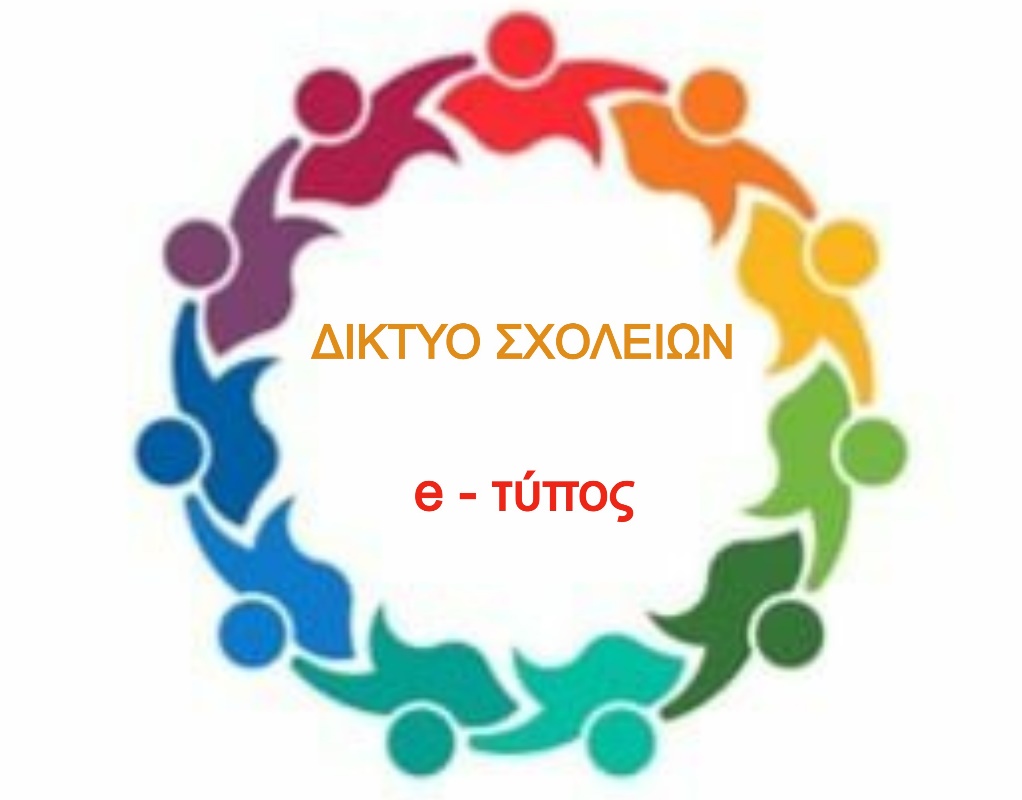 ΕΡΩΤΗΜΑΤΟΛΟΓΙΟ: Η ΔΙΑΔΡΟΜΗ ΑΠΟ ΤΟ ΣΠΙΤΙ ΣΤΟ ΣΧΟΛΕΙΟΣΧΟΛΙΚΟ ΕΤΟΣ: 2023-2024ΣΤΟΙΧΕΙΑ ΚΑΙ ΣΚΕΠΤΙΚΟ ΤΗΣ ΕΡΕΥΝΑΣΑπό το σύνολο των 334 μαθητών και μαθητριών, που φοιτούν στο σχολείο κατά το τρέχον διδακτικό έτος,  συμπλήρωσαν το ερωτηματολόγιο οι 304. Δεν το συμπλήρωσαν 30 άτομα.Ο στόχος του ερωτηματολογίου ήταν να χαρτογραφήσουμε τις πρωινές διαδρομές των μαθητών και μαθητριών μας,  με σκοπό να καταγράψουμε ορισμένες βασικές παραμέτρους των διαδρομών αυτών, όπωςτον τόπο διαμονής κάθε μαθητή/ μαθήτριας και το σημείο εκκίνησης της διαδρομής του/τηςτην χρονική διάρκεια της διαδρομήςτο μέσο μετακίνησης την έγκαιρη ή αργοπορημένη άφιξη στο σχολείοτα επικίνδυνα σημεία της πρωινής διαδρομήςH διαδρομή τους έγινε αντικείμενο αυτοπαρατήρησης για τους ίδιους τους μαθητές και αντικείμενο έρευνας για όλους μας.  Οι μαθητές και οι μαθήτριες απάντησαν στα ερωτήματα: Πού μένεις; (Δήμος, συνοικία Δήμου)Πόσο χρόνο κάνεις;Με ποιο μέσο έρχεσαι στο σχολείο;Αργείς να φτάσεις και πόσο στο σχολείο;Συναντάς επικίνδυνα σημεία ή δυσκολίες στη διαδρομή σου; Αν ναι, ποια είναι αυτά; (ανοιχτή ερώτηση)Οι πληροφορίες (ο εντοπισμός των επικίνδυνων σημείων) που συλλέξαμε από την τελευταία ερώτηση, θα αποτελέσουν εφαλτήριο για επέκταση της έρευνας στο ίδιο το πεδίο: δηλαδή στην καταγραφή (με φωτογραφίες ) των επικίνδυνων οδικών σημείων στις διαδρομές των μαθητών μας, ώστε τα «τεκμήρια» αυτά να αποτελέσουν -σε έναν ηλεκτρονικό/ διαδικτυακό χάρτη- σημεία προειδοποίησης  και πρόληψης οδικών ατυχημάτων. Επιπλέον αυτή η δημιουργία των μαθητών μας θα αποτελέσει κι ένα «εργαλείο» πίεσης στις συνομιλίες μας με τις αρχές, τις αρμόδιες και υπεύθυνες για την ασφάλεια όλων και κυρίως των ανήλικων δημοτών και πολιτών τους.ΑΠΟΤΕΛΕΣΜΑΤΑ ΤΗΣ ΕΡΕΥΝΑΣ ΜΕ ΤΟΝ ΤΙΤΛΟ:«Η ΔΙΑΔΡΟΜΗ ΑΠΟ ΤΟ ΣΠΙΤΙ ΣΤΟ ΣΧΟΛΕΙΟ».ΤΟ ΠΡΟΦΙΛ ΤΩΝ ΜΑΘΗΤΩΝ- ΜΑΘΗΤΙΩΝ ΦΥΛΟΑπάντησαν: 172 κορίτσια         127 αγόρια 	ΣΥΝΟΛΟ = 299Δεν απάντησαν στην εν λόγω ερώτηση 5 άτομαΠΟΥ ΜΕΝΕΙΣ;Οι τρεις μαθητές/ μαθήτριες μένουν πιο μακριά και συγκεκριμένα:Λυτή: 1,  Ερέτρια: 1,  Ωραιόκαστρο: 1Ο χρόνος που κάνεις από το σπίτι σου ως το σχολείο- όποιο μέσο κι αν χρησιμοποιείς- είναι  περίπου:Έρχεσαι στο σχολείο μεΣυνήθως αργώ να έρθω την πρώτη ώραΣτη διαδρομή που κάνεις από το σπίτι στο σχολείο υπάρχουν επικίνδυνα σημεία από άποψη οδικής ασφάλειας.Αν ναι, ανάφερε τα. (π.χ. απουσία διάβασης, έλλειψη πεζοδρομίου, διασχίζω δρόμο ταχείας κυκλοφορίας χωρίς φανάρι ή διάβαση, κ.ά.)Η απουσία διαβάσεων, η απουσία σήμανσης (για σχολείο) και η απουσία φαναριών σε δρόμους ταχείας ή μέτριας κίνησης επισημαίνονται από τους περισσότερους μαθητές και τις περισσότερες μαθήτριες ως τα πιο επισφαλή σημεία, που συναντούν στη διαδρομή τους από το σπίτι στο σχολείο.Οι μαθητές περπατούν σε δρόμους διπλής κατεύθυνσης (Ιθάκης, Μακρυγιάννη, Περικλέους- με ή χωρίς διάζωμα) όπου το πρωί υπάρχει αυξημένη κίνηση οχημάτων κι αναγκάζονται να τους διασχίζουν χωρίς την προστασία των φαναριών, της κατάλληλης σήμανσης ή των διαβάσεων.  Ακόμα κι αν υπάρχουν διαβάσεις πεζών, οι οδηγοί δεν σταματούν σχεδόν ποτέ (αγωγή οδηγών) ούτε κόβουν ταχύτητα.Η έλλειψη πεζοδρομίου, η ύπαρξη μικρών/ ανεπαρκών  πεζοδρομίων και η κατάληψη τους από παρκαρισμένα ή διπλο- παρκαρισμένα αυτοκίνητα, που περιορίζουν την ορατότητα των πεζών, αναφέρονται από αρκετούς μαθητές ως σημαντικές δυσκολίες στην πρωινή τους διαδρομή.Λίγοι μαθητές θεώρησαν ως σημαντικά  προβλήματα στη διαδρομή τους από το σπίτι στο σχολείο τις κακοτεχνίες και τη φθορά των πεζοδρομίων (ανώμαλη επιφάνεια), καθώς και τους πλημμυρισμένους δρόμους ή τα πεζοδρόμια, όταν βρέχει.Η πιο μακρινή διαδρομή, που κάποιοι μαθητές κάνουν το πρωί με τα πόδια είναι η διαδρομή από την περιοχή της Νικόπολης, όταν χάνουν το αστικό λεωφορείο.